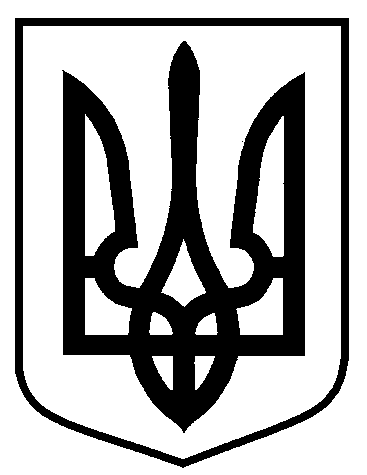 Сумська міська радаВиконавчий комітетРІШЕННЯЗ метою впорядкування розміщення тимчасових споруд для здійснення підприємницької діяльності на території міста Суми, враховуючи пропозиції засідання комісії з питань звільнення земельних ділянок від незаконно встановлених тимчасових споруд для здійснення підприємницької діяльності на території міста Суми (протокол від 12.01.2018 № 8), відповідно до Порядку звільнення земельних ділянок від незаконно встановлених тимчасових споруд для здійснення підприємницької діяльності на території міста Суми, затвердженого рішенням Сумської міської ради від 25.07.2012 № 1668-МР             (зі змінами), керуючись частиною першою статті 52 Закону України «Про місцеве самоврядування в Україні», виконавчий комітет Сумської міської ради ВИРІШИВ:Управлінню архітектури та містобудування Сумської міської ради (Кривцов А.В.) вжити заходів щодо попередження про звільнення земельних ділянок від незаконно встановлених тимчасових споруд згідно з додатком. 2. У разі невиконання власником тимчасової споруди вимог щодо усунення порушень чинного законодавства України та неприведення земельної ділянки у попередній стан, комісії з питань звільнення земельних ділянок від незаконно встановлених тимчасових споруд для здійснення підприємницької діяльності  на території міста Суми (Войтенко В.В.) вжити відповідних заходів.3. Контроль за виконанням даного рішення покласти на першого заступника міського голови Войтенка В.В.Міський голова 								О.М. ЛисенкоКривцов 700-103Розіслати: до справи, членам комісії.ЛИСТ ПОГОДЖЕННЯдо проекту рішення виконавчого комітету Сумської міської ради                          «Про звільнення земельних ділянок від незаконно встановлених тимчасових споруд для здійснення підприємницької діяльності на території міста Суми»Начальник управлінняархітектури та містобудування Сумської міської ради - головний архітектор		А.В. КривцовЗавідувач сектору юридичного забезпечення та договірних відносин відділу фінансового забезпечення та правових питань управління архітектури та містобудування Сумської міської ради							Б.П. БерестокПерший заступник міського голови				В.В. ВойтенкоНачальник відділу протокольноїроботи та контролю Сумської міської ради			Л.В. МошаНачальник правового управлінняСумської міської ради 							О.В. ЧайченкоЗаступник міського голови, керуючого справами виконавчогокомітету										С.Я. ПакПроект рішення підготовлено з урахуванням вимог Закону України «Про доступ до публічної інформації» та Закону України «Про захист персональних даних».																	______________ А.В. Кривцов                     	Додатокдо рішення виконавчого комітетувід                   № ПЕРЕЛІКтимчасових споруд, які підлягають демонтажу		Начальник управлінняархітектури та містобудування Сумської міської ради – головний архітектор		 А.В. Кривцоввід                       №            Про звільнення земельних ділянок від незаконно встановлених тимчасових споруд для здійснення підприємницької діяльності на території міста Суми№з/пОб’єкт АдресаВласник(користувач)12341.Тимчасова споруда (зупинка громадського транспорту)вул. Іллінська, біля                          буд. 51-1 (зупинка громадського транспорту «Вулиця Чорновола»)Невідомий2.Тимчасова споруда (зупинка громадського транспорту)вул. Іллінська, біля           буд. 52 (зупинка громадського транспорту «Третя поліклініка»)Невідомий3.Тимчасова споруда (зупинка громадського транспорту)вул. Білопільський шлях, біля буд. 7 (зупинка громадського транспорту «Міськводоканал»)Невідомий4.Тимчасова споруда (зупинка громадського транспорту)вул. Металургів,               біля буд. 24  (зупинка громадського транспорту «Вулиця Металургів»)Невідомий5.Тимчасова споруда (зупинка громадського транспорту)вул. Горького, біля             буд. 26 (зупинка громадського транспорту «Палац культури СМНВО»)Невідомий6.Тимчасова споруда (зупинка громадського транспорту)вул. Петропавлівська, біля буд. 76 (зупинка громадського транспорту «Вулиця Береста»)Невідомий12347.Тимчасова споруда (зупинка громадського транспорту)вул. Петропавлівська, біля буд. 108 (зупинка громадського транспорту «Будівельний коледж»)Невідомий8.Тимчасова споруда (зупинка громадського транспорту)вул. Петропавлівська, біля буд. 123 (зупинка громадського транспорту «Будівельний коледж»)Невідомий9.Тимчасова споруда (зупинка громадського транспорту)вул. Петропавлівська, біля буд. 120 (зупинка громадського транспорту «Перша міська клінічна лікарня»)Невідомий10.Тимчасова споруда (зупинка громадського транспорту)вул. Герасима Кондратьєва, біля           буд. 145  (зупинка громадського транспорту «Міськвійськомат»)Невідомий11.Тимчасова споруда (зупинка громадського транспорту)вул. Герасима Кондратьєва, біля                    буд. 146  (зупинка громадського транспорту «Кадетський корпус»)Невідомий12.Тимчасова споруда (зупинка громадського транспорту)вул. Герасима Кондратьєва, біля             буд. 168 (зупинка громадського транспорту «Аеропорт»)Невідомий13.Тимчасова споруда (зупинка громадського транспорту)вул. Лебединська, біля буд. 209 по                       вул. Герасима Кондратьєва (зупинка громадського транспорту)Невідомий14.Тимчасова споруда (зупинка громадського транспорту)вул. Санаторна, біля буд. 3  (зупинка громадського транспорту «Обласний клінічний перинатальний центр»)Невідомий123415.Тимчасова споруда (зупинка громадського транспорту)вул. Сергія Табали (Сєвєра), біля буд. 30  (зупинка громадського транспорту «Вулиця Олега Балацького»)Невідомий16.Тимчасова споруда (зупинка громадського транспорту)вул. Харківська (зупинка громадського транспорту «Хрестовоздвиженська церква»)Невідомий17.Тимчасова споруда (зупинка громадського транспорту)проспект Михайла Лушпи, біля буд. 25 по вул. Харківській (зупинка громадського транспорту «Проспект ім. Михайла Лушпи»)Невідомий18.Тимчасова споруда (зупинка громадського транспорту)проспект Михайла Лушпи, біля буд. 7 (зупинка громадського транспорту «Дитяча поліклініка»)Невідомий19.Тимчасова споруда (зупинка громадського транспорту)проспект Михайла Лушпи, біля буд. 46 (зупинка громадського транспорту                    «10-й мікрорайон»)Невідомий20.Тимчасова споруда (зупинка громадського транспорту)вул. Героїв Крут, біля буд. 36 (зупинка громадського транспорту «Озерна»)Невідомий21.Тимчасова споруда (зупинка громадського транспорту)вул.Троїцька, біля             буд. 28 (зупинка громадського транспорту «Міська дитяча лікарня»)Невідомий22.Тимчасова споруда (зупинка громадського транспорту)вул. Прокоф’єва, біля буд. 32 (зупинка громадського транспорту «Легкоатлетичний манеж»)Невідомий123423.Тимчасова споруда (зупинка громадського транспорту)проспект Тараса Шевченка, біля буд. 19 (зупинка громадського транспорту «Кінотеатр «Дружба»)Невідомий24.Тимчасова споруда (зупинка громадського транспорту)проспект Тараса Шевченка, біля буд. 2 (зупинка громадського транспорту «Проспект Шевченка»)Невідомий25.Тимчасова споруда (зупинка громадського транспорту)проспект Тараса Шевченка, біля буд. 3 (зупинка громадського транспорту «Проспект Шевченка»)Невідомий26.Тимчасова споруда (зупинка громадського транспорту)проспект Михайла Лушпи, біля буд. 33 по вул. Харківській (зупинка громадського транспорту «Проспект ім. Михайла Лушпи»)Невідомий27.Тимчасова споруда (зупинка громадського транспорту)вул. Катерини Зеленко, біля буд. 7 (зупинка громадського транспорту                 «Школа № 6»)Невідомий